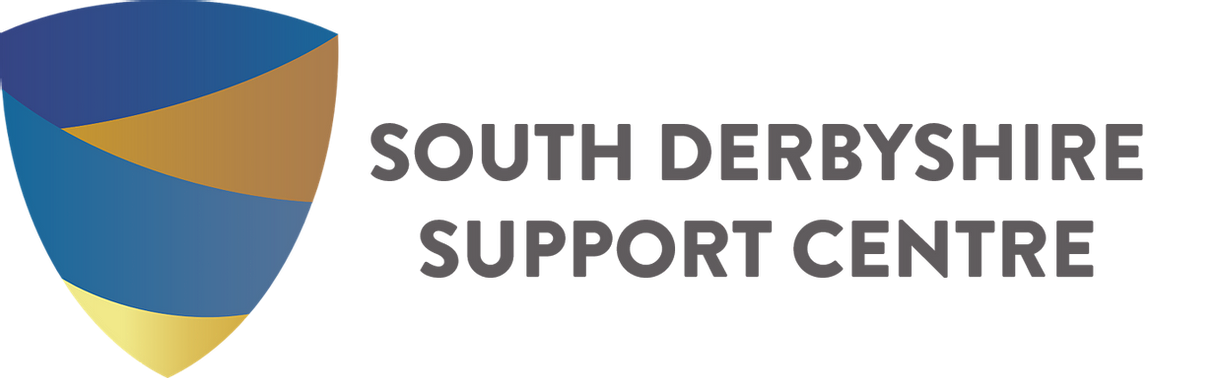 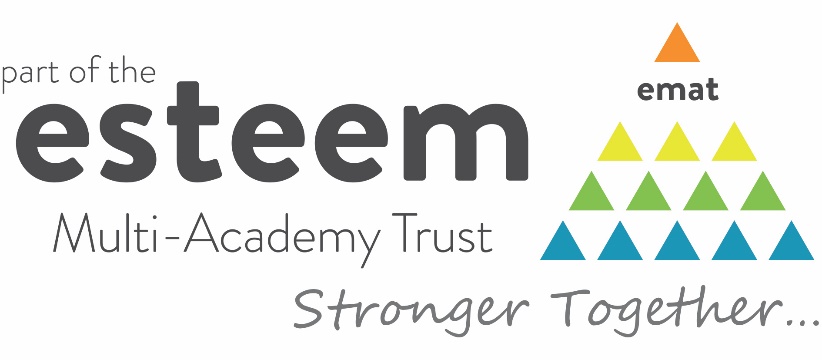 What is included within this pack?Within this pack you will find both information and advice on applying for a role with Esteem Multi-Academy Trust including: Welcome from the CEOAbout Esteem Multi-Academy TrustWelcome from The Headteacher About the SchoolJob advertisementJob description and person specificationSafeguarding and checksApplication process and timelineWelcome from Esteem Multi-Academy TrustDear applicant,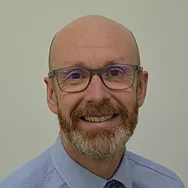 Thank you for your interest in Esteem Multi-Academy Trust (MAT).  The Classroom Teacher position presents a fantastic opportunity for somebody who shares our values and beliefs to join our team at a very important time.South Derbyshire Support Centre is an Alternative Provision Academy based in Newhall, South Derbyshire, providing education for pupils who are at risk of permanent exclusion, or who have been permanently excluded from mainstream schools.We are eager to appoint an enthusiastic Teacher who would be excited to teach a modified curriculum in a secondary Special Educational Needs setting, with a commitment to improving the lives and opportunities of children and young people.If you think you have got what we are looking for, we look forward to receiving your application for consideration.For further information, please contact Deborah Dolman, School Business Manager on 01283 550667, via email to ddolman@sdsc.derbyshire.sch.uk or visit our website at www.esteemmat.co.uk/jointheteam.   Please use the relevant application form on the MAT website; CVs alone will not be accepted. I wish you well in your application.Yours faithfully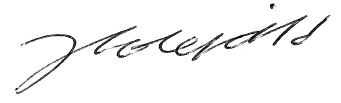 Julian ScholefieldChief Executive Officer  About Esteem Multi-Academy TrustEsteem Multi-Academy Trust currently comprises of eleven academies throughout Derbyshire, Derby City, and east Staffordshire.  Formed by a group of like-minded school leaders in August 2018, the MAT is currently responsible for the education and care of approximately 1,200 students and employs around 750 staff. The total revenue budget for the MAT is approximately £23 million and plans are in place to expand further.Esteem Multi-Academy Trust includes 7 special schools, 3 alternative provision academies and a mainstream infant and nursery school with an enhanced resource provision educating young people with autism and learning disabilities.  We wish to grow further to fulfil our vision to become a centre of excellence for special educational needs and disabilities (SEND) in the midlands.  We have a well-defined set of values and a clear vision for the MAT to become a regional hub for expertise in SEND and inclusion.  We share a collaborative ethos, believing that we can achieve more for our pupils as a collective group of schools than we could separately.  Our academies focus on the holistic needs of the young person, due to students’ vulnerabilities. So, ‘joined-up thinking’, between our academies and different agencies, is essential to deliver the right support for our students.The main aims of Esteem MAT are to:Provide an ambitious, inspirational, bespoke education, setting the foundation for the future and ensuring our young people are ready for the world;Deliver high standards and value for money from our support services, resources, estate and technology; andInvest in and support our people, exploiting opportunities for collaborative, continual professional development, sharing of expertise and best practice.As a group of academies working together, we can share and deliver better practice.  We will be able to commission health, care and therapy services in a fully ‘joined-up’ way.Welcome from the Headteacher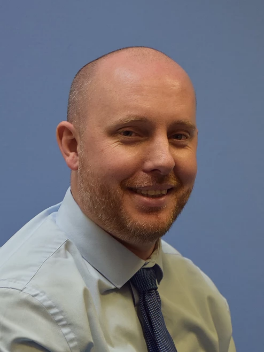 Dear applicant,Thank you for your interest in the post of Classroom Teacher at South Derbyshire Support Centre (SDSC).  It is with great pride that I welcome you to our schools.  There is something very special about South Derbyshire Support Centre and Fountains High School and we are incredibly proud of our unique students, supportive parents, inspirational staff and forward-thinking governors, where we all work together to make our environment a safe, happy and fun place to learn and prepare for adulthood. We are proud to provide an environment that enables all students to have the knowledge, skills and aptitude that provide the capacity to make informed choices, create opportunities and be responsive to changes.  We ensure students develop and increase their self-belief, self-awareness and the ability to build strong lasting relationships.  We provide students with the appropriate amount of challenge to support them to be able to interpret, interact and be included in the world. They are always encouraged to seek out opportunities for kindness and happiness for others and themselves.  Our students become resilient in the face of adversity, willing to accept the challenge and persist in all endeavours they encounter, fostering, exhibiting and conveying GRIT. Take some time to have a look around our website, or better still, arrange a visit to see us in person.  We welcome applications from candidates who, having read the application pack, feel they have the necessary skills and experience to fulfil this role.  The closing date for applications is 24 June 2022 at midday. Interviews will be held on 04 July 2022.  I look forward to meeting you. Kind regards 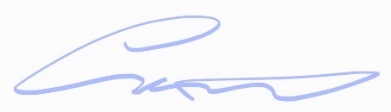 Mr Gareth Allen Executive HeadteacherFountains High School and South Derbyshire Support CentreAbout South Derbyshire Support Centre South Derbyshire Support Centre (SDSC) is an Alternative Provision Academy based in Newhall, South Derbyshire, providing education for pupils who are at risk of permanent exclusion, or who have been permanently excluded from mainstream schools.  There are 26 students on role with a third having Educational Health Care Plans and the remainder having a variety of special education needs.  We also work with local primary and secondary schools to offer short term placements as a prevention to permanent exclusion.The vision for the South Derbyshire Support Centre is to create a first class, holistic educational establishment that re-engages vulnerable children back in to learning. We wholeheartedly believe that the most vulnerable young people in our community deserve to have the same high standards of education as their peers.  Our aim is to equip every child with the necessary knowledge and skills to enable successful integration back into mainstream education or for our Key Stage 4 pupils, to successfully transition into education, training or employment.Further information about our academies can be found on the websites at https://www.sdsc.derbyshire.sch.uk The advertisement Job Title: Teacher – FTC 1 YearLocation: SDSC, Memorial Hall, Newhall, Derbyshire, DE11 0TW Grade/Scale: MPS +SEN1 Actual salary £25,714 - £36,961 +£2,270Start date: ASAPContract: Full time Teacher, Fixed term for one year to cover maternity leaveSouth Derbyshire Support Centre is an Alternative Provision Academy based in Newhall, South Derbyshire, providing education for pupils who are at risk of permanent exclusion, or who have been permanently excluded from mainstream schools.We are seeking an enthusiastic teacher who would be excited to teach a modified curriculum to amazing group of individuals, throughout key stage 3 and 4.  It is your chance to have a real impact on the lives of our learners and to help shape an offer that will be support them in long lasting success and happiness.  You will help to develop the curriculum and embed experiential learning, whilst ensuring our students achieve the very best. Our students have a range of abilities from up to GCSE and with some having special educational needs. Our students deserve someone who will engage and inspire them, ensuring they make exceptional progress from their starting points. This is an exciting time to join SDSC having recently come under the leadership of Fountains High School.Reporting directly to the Headteacher, the ideal candidate should have experience of working with children with students who display difficult and sometimes challenging behaviour, though this is not essential.  We welcome applications from Newly Qualified Teachers.Benefits include: Teachers Pension Scheme, Westfield Health wellbeing service, a comprehensive and personalised CPD offer and the opportunity to spend time working at Fountains High School if desired.For further information, please contact Deborah Dolman, School Business Manager on 01283 550667, via email to ddolman@sdsc.derbyshire.sch.uk or visit our website at www.esteemmat.co.uk/jointheteam. Please use the relevant application form on the MAT website; CVs alone will not be accepted.Closing date for applications: 24 June 2022 (12:00pm) Interview date: 04 July 2022 Esteem Multi-Academy Trust is committed to safeguarding and promoting the welfare of all its students.    We expect all staff, volunteers and agency staff to share this commitment.  The successful candidate will be required to undertake a Disclosure and Barring Service (DBS) check.  The possession of a criminal record will not necessarily prevent an applicant from obtaining this post, as all cases are judged individually according to the nature of the role and information provided.Job description and person specificationJob Description: Classroom TeacherEsteem Multi-Academy TrustPerson Specification: Classroom TeacherEsteem Multi-Academy TrustSafeguarding and checksEsteem Multi-Academy Trust is committed to safeguarding and promoting the welfare of all its students.    We expect all staff, volunteers and agency staff to share this commitment.  The successful candidate will be required to undertake a Disclosure and Barring Service (DBS) check.  The possession of a criminal record will not necessarily prevent an applicant from obtaining this post, as all cases are judged individually according to the nature of the role and information provided.Esteem Multi-Academy Trust’s Safeguarding Policy applies to all adults, including volunteers and agency staff, working in or on behalf of the MAT.Each student’s welfare is of paramount importance.  We recognise that some children may be especially vulnerable to abuse e.g. those with special educational needs and disabilities, those living in adverse circumstances.  We recognise that children who are abused or neglected may find it difficult to develop a sense of self-worth and to view the world positively.  We recognise that some children who have experienced abuse may harm others.  We will always take a considered and sensitive approach in order that we can support all students within our academies.  The MAT pays full regard to the DfE ‘Keeping Children Safe in Education 
September 2021’ guidance.  We ensure that all appropriate measures are applied in relation to everyone who works for the MAT who is likely to be perceived by the students as a safe and trustworthy adult including volunteers and agency staff.  As part of our safer recruiting practises, we scrutinise applicants; verify their identity, academic or vocational qualifications, obtain professional and personal references, check full employment history and ensure the applicant’s health and physical capacity is suitable to undertake the role. Interviews and DBS checks are also undertaken.This post is exempt from the Rehabilitation of Offenders Act 1974 and therefore all convictions, cautions and bind-overs, including those regarded as “spent” must be declared.If you are currently working with children, either paid or voluntary, your current employer will be asked about disciplinary offences, including those related to children or young people (whether disciplinary sanction is current or time-expired), and whether you have been the subject of any child protection allegations or concerns and, if so, the outcome of any investigation or disciplinary proceedings.If you are not currently working with children, but have done in the past, that previous employer will be asked about these issues.Where neither your current or previous employment has involved working with children or young people, your current employer will be asked about your suitability to work with children and young people, although it may be answered “not applicable”, where appropriate, if your work has not brought you in to contact with children or young people.Application process and timelineApplication forms are available on our website at www.esteemmat.co.uk/jointheteam or you can email officehigh@fountains.staffs.sch.uk to request a copy. Please specify the job vacancy for which you wish to apply.  After the closing date, shortlisting will be conducted by a panel who will match your skills and experience against the criteria in the Person Specification.  You will be selected for interview purely on your application form, so please ensure that you read the Job Description and Person Specification carefully before you complete your application form.All candidates invited to the interview and assessment day must bring the following documents; original documents only, copies will not be accepted:Documentary evidence for your right to work in the UKDocumentary evidence of identity which meets the DBS requirements i.e. current photocard driving licence including a photograph and/or a passport and/or a full birth certificateDocumentary proof of current name and address i.e. utility bill, financial statement etc.Where appropriate, documentation evidencing a name changeEducational or professional qualifications that are necessary or relevant for the postFurther information relating to DBS check documentation requirements can be found on the Government website at https://www.gov.uk/guidance/documents-the-applicant-must-provide.If you are not the successful candidate, all your personal information will be destroyed, in a secure way, in line with General Data Protection Regulations (GDPR May 2018) guidelines.  References will be sought for shortlisted candidates for any central office-based positions and we may approach previous employers for information to verify experience or qualifications prior to interview.  Any relevant issues arising from references will be discussed at interview.  Your completed application form and supporting letter should address and evidence the essential and desired criteria in the Person Specification. Closing date for applications: 24 June 2022 (12:00pm) Interview date: 04 July 2022Completed application forms can be returned electronically to the HR team via email to: ddolman@sdsc.derbyshire.sch.ukIf you wish to submit your application form by post, please return it to the following address:Private & Confidential: Deborah Dolman, School Business Manager, South Derbyshire Support Centre, Memorial Hall, Main Street, Newhall, Swadlincote, DE11 0TWPost Title:Classroom Teacher Location:South Derbyshire Support Centre, Memorial Hall, Newhall, Derbyshire, DE11 0TWPurpose:This job description should be read alongside the range of duties of teachers set out in the annual School Teachers’ Pay and Conditions Document.To make a major contribution to the successful teaching and learning opportunities offered at Fountains High School. Teaching an adapted curriculum to children aged 11-16 years. The successful candidate will have their specialism taken in to consideration and may also be required to teach a range of subjects including English and Maths up to Level 1.Reporting to:HeadteacherResponsible for:tbcLiaising with:Headteacher, Parents or CarersWorking Time:Full time teacherSalary/Grade:MPS +SEN1, Actual Salary: £25,714 to £36,961 + £2,270Disclosure levelEnhancedPRINCIPLE RESPONSIBILITIESPRINCIPLE RESPONSIBILITIESPRINCIPLE RESPONSIBILITIESTo Achieve the Above1. 	ResponsibilitiesTo implement the curriculum in accordance with the school’s philosophy and policies.To be responsible for planning, evaluation, assessment and reporting of the teaching and learning of pupils, including annual reporting of special educational needs, in accordance with the schools and LA’s practices and policies.To teach groups of pupils in all areas of the school and community as required.To lead on teaching and learning within school in specific areas as designated by the Deputy HeadteacherTo have pastoral responsibility for a group of pupils if allocated by the Deputy Headteacher.To work in close partnership with parents.To ensure in all teaching situations the collaborative nature of working between non-teaching staff, support services and parents.To maintain an inclusive and orderly learning environment through the effective management of resources, lesson planning and positive behaviour support.To attend meetings as appropriate related to school development, pupils and curriculum.Play an active role in own performance management and professional development including taking actions agreed at review meetings.2.	Organisation2.1	To organise appropriate work for all the pupils in consultation with colleagues.2.2	To supervise the work of teaching staff and non teaching staff and support them in the organisation and implementation of appropriate work with the pupils.2.3	To maintain records of assessment and collect appropriate data, pupil’s individual education programmes and plans, risk assessments and positive behaviour records as required by the school.2.4	To be involved in planning activities and use of resources alongside other team members.3.	Links3.1	To attend regular review meetings with parents.3.2	To promote the ethos of integrated working by liaison with a range of professionals as required.3.3	To take part in in-services training and maintain professional development and review as required.4.	General4.1	To be familiar with the relevant LA policies eg, equal opportunities, anti racism, inclusion, anti sexism and explore ways of putting them into practice in school.4.2	To be familiar with relevant whole school policies and implement within school.4.3	To undertake other reasonable duties and responsibilities as may be determined in consultation with the Executive Headteacher and the Head of School.To maintain an inclusive and orderly learning environment through the effective management of resources, lesson planning and positive behaviour support.To attend meetings as appropriate related to school development, pupils and curriculum.Play an active role in own performance management and professional development including taking actions agreed at review meetings.Other Generic Responsibilities:Other Generic Responsibilities:Other Generic Responsibilities:Represent and promote the ethos and values of Esteem Multi-Academy TrustTo take and be accountable for all decisions made within the parameters of the job descriptionParticipate with performance management and training and activities that contribute to personal and professional development.Actively promote and act at all times in accordance with the policies of the MAT e.g. Safeguarding, Health and Safety, Equal OpportunitiesProvide a high standard of customer service in all dealings internal and external to the MAT Whilst every effort has been made to explain the main duties and responsibilities of the post, each individual task undertaken may not be identified.Employees will be expected to comply with any reasonable request from a manager to undertake work of a similar level that is not specified in this job description The  will endeavour to make any necessary reasonable adjustments to the job and the working environment to enable access to employment opportunities for disabled job applicants or continued employment for any employee who develops a disabling conditionRepresent and promote the ethos and values of Esteem Multi-Academy TrustTo take and be accountable for all decisions made within the parameters of the job descriptionParticipate with performance management and training and activities that contribute to personal and professional development.Actively promote and act at all times in accordance with the policies of the MAT e.g. Safeguarding, Health and Safety, Equal OpportunitiesProvide a high standard of customer service in all dealings internal and external to the MAT Whilst every effort has been made to explain the main duties and responsibilities of the post, each individual task undertaken may not be identified.Employees will be expected to comply with any reasonable request from a manager to undertake work of a similar level that is not specified in this job description The  will endeavour to make any necessary reasonable adjustments to the job and the working environment to enable access to employment opportunities for disabled job applicants or continued employment for any employee who develops a disabling conditionRepresent and promote the ethos and values of Esteem Multi-Academy TrustTo take and be accountable for all decisions made within the parameters of the job descriptionParticipate with performance management and training and activities that contribute to personal and professional development.Actively promote and act at all times in accordance with the policies of the MAT e.g. Safeguarding, Health and Safety, Equal OpportunitiesProvide a high standard of customer service in all dealings internal and external to the MAT Whilst every effort has been made to explain the main duties and responsibilities of the post, each individual task undertaken may not be identified.Employees will be expected to comply with any reasonable request from a manager to undertake work of a similar level that is not specified in this job description The  will endeavour to make any necessary reasonable adjustments to the job and the working environment to enable access to employment opportunities for disabled job applicants or continued employment for any employee who develops a disabling conditionThis job description is current at the date shown, but, in consultation with you, may be changed by the CEO to reflect or anticipate changes in the job commensurate with the grade and job title.This job description is current at the date shown, but, in consultation with you, may be changed by the CEO to reflect or anticipate changes in the job commensurate with the grade and job title.This job description is current at the date shown, but, in consultation with you, may be changed by the CEO to reflect or anticipate changes in the job commensurate with the grade and job title.QUALIFICATIONS AND EXPERIENCEQUALIFICATIONS AND EXPERIENCEQUALIFICATIONS AND EXPERIENCEQUALIFICATIONS AND EXPERIENCEQUALIFICATIONS AND EXPERIENCEEssentialQTS or QTLS statusExperience of teaching through a cross curricular approachEvidence of relevant training within the past 5 yearsA commitment to undertake further relevant trainingExperience of appropriate behaviour management techniques for children and young people with SEN, communication difficulties and challenging behavioursQTS or QTLS statusExperience of teaching through a cross curricular approachEvidence of relevant training within the past 5 yearsA commitment to undertake further relevant trainingExperience of appropriate behaviour management techniques for children and young people with SEN, communication difficulties and challenging behavioursDesirableExperience of teaching Literacy and Numeracy Experience of teaching SEN children in a mainstream class/special school settingDemonstrate a clear understanding of equal opportunities, particularly issues relating to special needsExperience of working with SLD/MLD/ASD/PMLD pupilsExperience of teaching Literacy and Numeracy Experience of teaching SEN children in a mainstream class/special school settingDemonstrate a clear understanding of equal opportunities, particularly issues relating to special needsExperience of working with SLD/MLD/ASD/PMLD pupilsKNOWLEDGE AND ABILITIESKNOWLEDGE AND ABILITIESKNOWLEDGE AND ABILITIESKNOWLEDGE AND ABILITIESKNOWLEDGE AND ABILITIESEssentialEssentialKnowledge of teachers’ standardsKnowledge of how to adapt the national curriculum to suit the learners needsA working knowledge of the Secondary curriculum Ability to work and plan as part of a teamAn ability to personalise the curriculum for all pupilsAbility to manage support staff in the classroomAbility to use a range of different teaching styles and strategies appropriatelySafeguarding and Child Protection awarenessCommunicate professionally and confidently with colleagues, other professionals and familiesAbility to contribute effectively to school self reviewKnowledge of the EHCP review processProven ability to work on own initiative, be well organised, prioritise effectively and achieve results against deadlinesDesirableDesirableBe an innovative and creative thinkerBe a team player with a good sense of humourExcellent communication skills – tactful, patient and sensitive Having a working knowledge of formative and summative assessment for pupils with Special Needs